ПРОТОКОЛ № 20/ВС-2023ЩОДО ПРИЙНЯТТЯ РІШЕННЯ УПОВНОВАЖЕНОЮ ОСОБОЮВИКОНАВЧОГО КОМІТЕТУ БЕРДЯНСЬКОЇ МІСЬКОЇ РАДИ19 січня 2023 р.                                                                                                                        м. ДніпроПОРЯДОК ДЕННИЙ:1. Про відміну закупівлі Канцелярські товари, ДК 021:2015:30190000-7: Офісне устаткування та приладдя різне.Виконавчим комітетом 45.02.2022 року оголошено спрощену закупівлю Канцелярські товари, ДК 021:2015:30190000-7: Офісне устаткування та приладдя різне, UA-2022-02-15-011726-b, на очікувану вартість 120880,0 грн з ПДВ.Відповідно до реєстру пропозицій від 25.02.2022 року надійшло 2 пропозиції від учасників:  ФОП "СОЛЬЦ ОЛЕГ ЛЕОНІДОВИЧ" на суму 119 715,00 грн з ПДВ, Товариство з обмеженою відповідальністю "СВІКОМ" на суму 120 220,80 грн з ПДВ.Згідно Указу Президента України від 24.02.2022 № 64/2022 «Про введення воєнного стану в Україні» в Україні введено військовий стан з 24.02.2022 року. Відповідно до чинного законодавства, Торгово – промислова палата України надала лист від 28.02.2022 № 2024/02.0-7.1 щодо підтвердження настання  форс – мажорних обставин внаслідок військової агресії Російської Федерації проти України з 24.02.2022 року. Станом на 28.02.2022 року пропозиції замовником не розглядалися. З 28.02.2022 року будівля та всі інші приміщення виконавчого комітету знаходяться на тимчасово окупованій території України та не використовуються замовником за призначенням, у замовника відсутній вільний доступ до документів та інформації, що стосуються його діяльності,  офіційного сайту Бердянської міської ради bmr.gov.ua, офіційної електронної пошти тощо (згідно Переліку територій, на яких ведуться (велися) бойові дії або тимчасово окупованих Російською Федерацією, затвердженого Наказом Міністерства з питань реінтеграції тимчасово окупованих територій України від 22.12.2022 №309 зі змінами). Працівники замовника, у тому числі уповноважена особа, знаходилися на простої та не здійснювали свої повноваження. З 19.12.2022 року уповноважена особа здійснює свої повноваження відповідно до наказу начальника Бердянської міської військової адміністрації Бердянського району Запорізької області від 19.12.2022 №53.Враховуючи вищезазначене, а також закінчення бюджетного року подальша потреба в закупівлі Канцелярські товари, ДК 021:2015:30190000-7: Офісне устаткування та приладдя різне відсутня, оскільки здійснення закупівлі стало неможливим внаслідок дії обставин непереборної сили/форс-мажорних обставин.ВИРІШИЛА:1.Відмінити закупівлю Канцелярські товари, ДК 021:2015:30190000-7: Офісне устаткування та приладдя різне, у зв’язку із відсутністю подальшої потреби в закупівлі товарів, оскільки здійснення закупівлі стало неможливим внаслідок дії обставин непереборної сили та оприлюднити інформацію  відповідно до чинного законодавства.Уповноважена особа                                підписано КЕП                                          Лілія ВОРОВСЬКА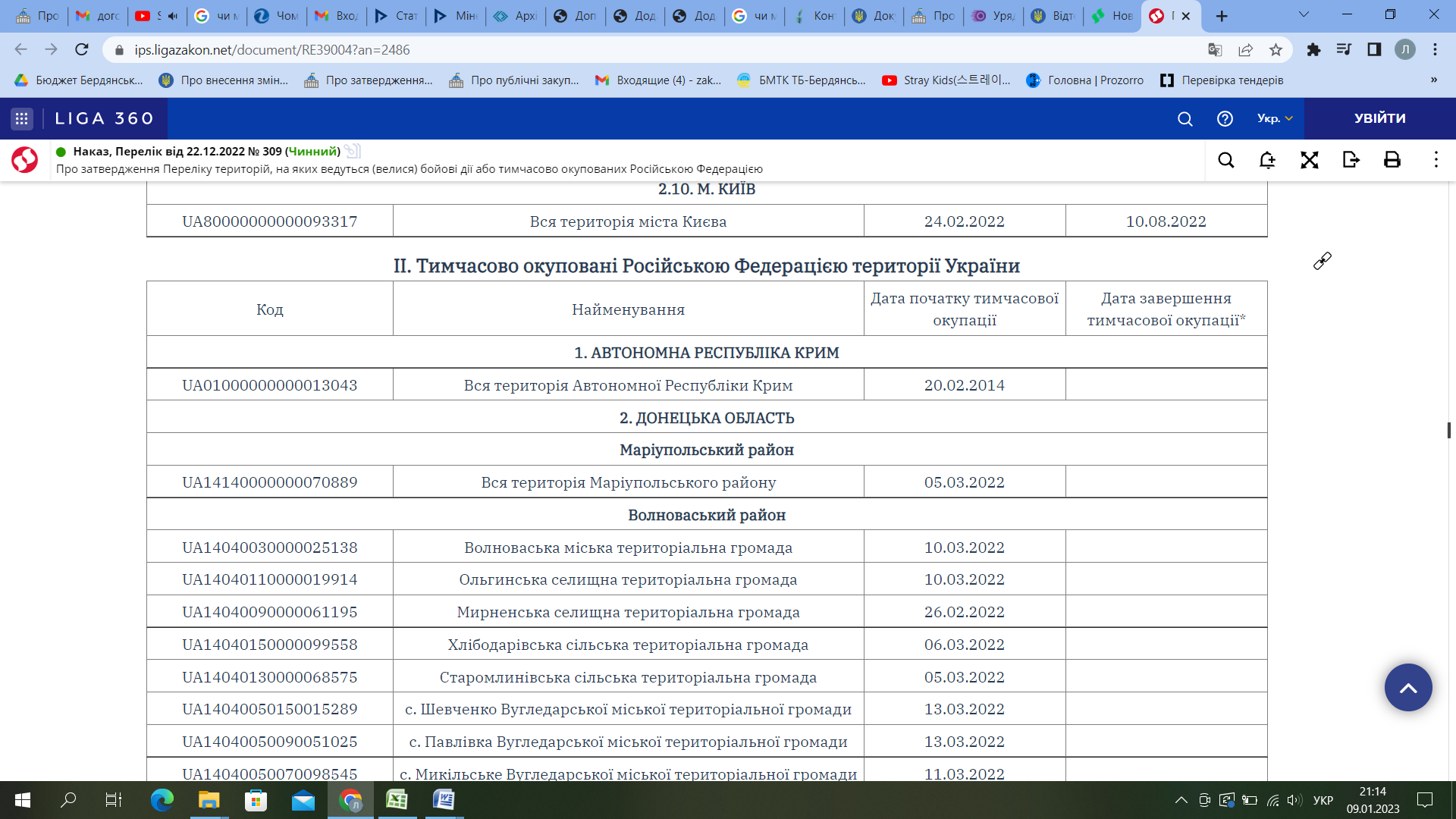 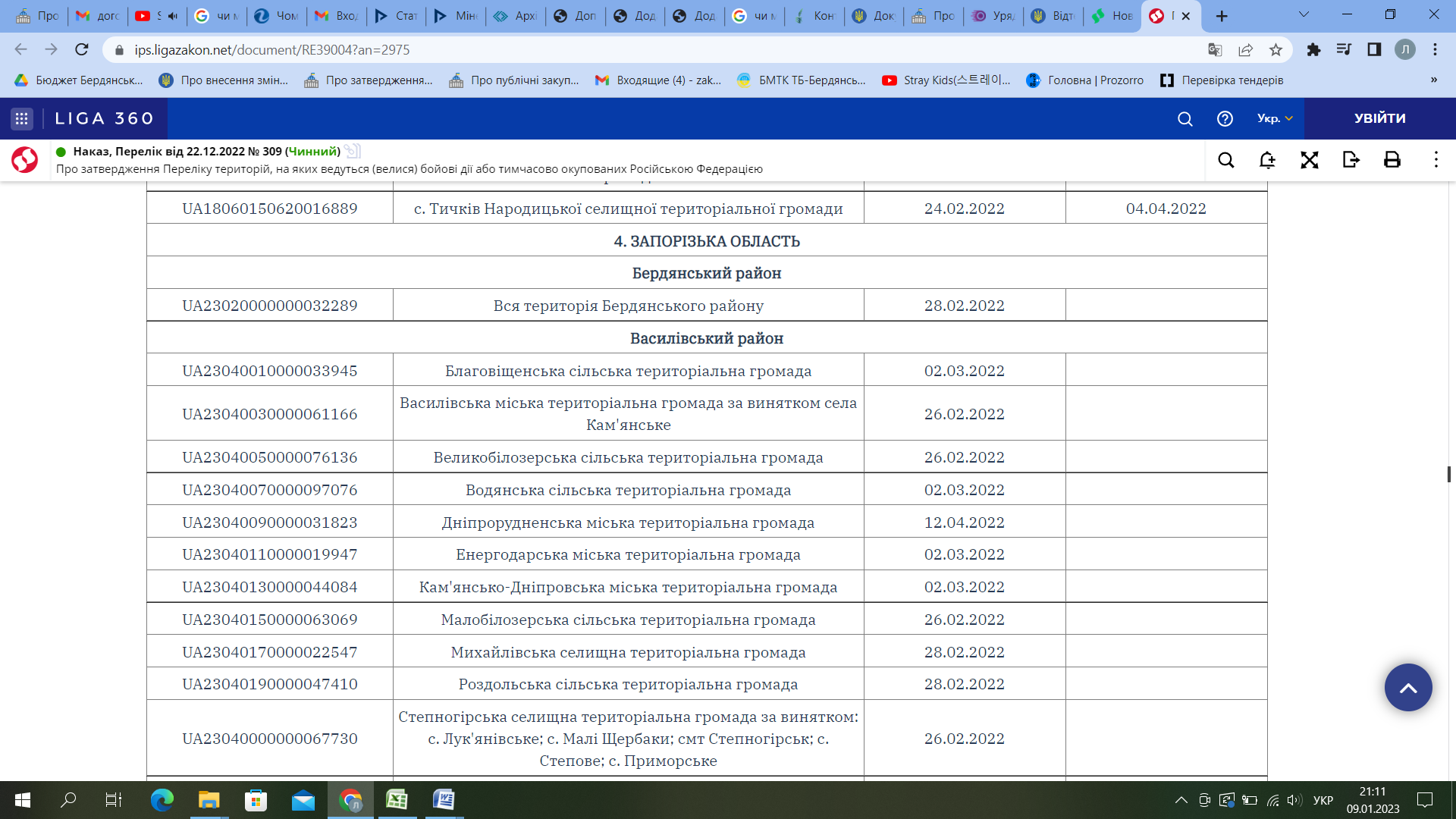 